CURRICULAM VITAE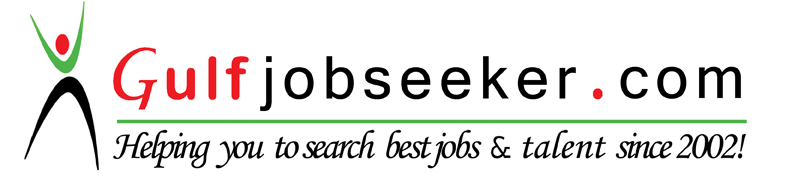 Whats app  Mobile:+971504753686 Gulfjobseeker.com CV No:1573002E-mail: gulfjobseeker@gmail.comCAREER OBJECTIVETo serve the mankind, being a natural holistic healer, while working with a professionalorganization, developing and utilizing myself with the endless potential of ever growing wellness industry. CAREER HIGHLIGHTSNine years of experience in hospitality/wellness industry. Passionate and have always excelled in various alternate holistic healing therapies with highest level of guest satisfaction. Possess  excellent knowledge in major Spa therapies, Ayurveda and beauty therapies.A frontrunner in attaining revenue   targets and up selling. Excellent in customer relations and communication skills.PROFESSIONAL QUALIFICATIONAyurveda: - Trained in as therapist, specialized in AyurvedaPanchakarma Therapies and Ayurveda nursing, from Malabar Institute Kerala, India. approved by government of India.In spa therapies: - Trained in Indian and international Spa therapies from Spaed Spa academy Kodungallur, Kerala, India. ILA certification in holistic therapies trained under David PeneTrained certificate for 3 max slimming machineBasic knowledge in yoga therapiesPROFESSIONAL EXPERIENCEAs Ayurveda therapist at Arya Vaidya pharmacy Coimbatore, India- September2007to  January 2009As Spa &Ayurveda therapist at Spaveda  spas and retreats,kerala,India-February 2010 to January 2012As spa &Ayurveda therapist at Vythirivillage, a five star luxury spa resort,kerala, India- January 2012 to July 2013As spa  therapist and natural healer at balance wellness  360 spa , an unit of land mark hospitality group, Dubai-November 2013 to presentDUTIES AND RESPONSIBILITIES:-              As a senior spa therapist my prime responsibility was to provide the guest, a vital experience of holistic healing and relief, Upholding best practices, hygiene standards and safety regulations. I have been fortunate always, to excel in up selling spa services and retail products. My routine activities includes:-Delivering professional therapies and treatments in accordance with wellness needs of the guest, addressing their happiness.Effectively informing and educating the guests with specific wellness concerns, suggesting and up selling additional services and promoting retail products.Handle guest questions and concerns professionally and courteously.Provide accurate appropriate and immediate response to all requests by guest.To possess complete knowledge and understanding of the processes and procedures utilized in various therapies.Taking proper care of equipments and use of proper amount of products to assist with cost controls.Maintain therapy room with sufficient supplies clean linens and ensuring neatness.Regularly attending and participating in trainings and meetings and being up to date with market trendsAssist in all areas of spa operation as requested by the management.TREATMENTS& THERAPIESAll Ayurveda therapies and panchakarma treatmentsSpecialized therapies:-Prenatal and post natal wellness therapiesEnergy healing body therapiesChakra balancing therapiesKundalini back massageKn Nye body treatmentShiatsu flow Spa therapies  :-Swedish massageAroma therapyDeep Tissue massageAnti stress massageTherapeutic TreatmentReflexology (Hand &Foot)Royal head massageIndian head massageBeauty treatments : Facials Body scrubs                                       Body wraps                                                Manicure   Pedicure                                      Specialized holistic beauty therapies Ananda facial treatmentMarine algae face therapyRainforest face therapyEnergy healing face therapyMoroccan hammam ritual                                       Vishuddha face treatment      Modern spa therapiesHydro therapyPower jet shower and Vichy shower therapy3 – max cavitationLPG ( endermologie by LPG)Spa bikeLINGUISTIC SKILLSEnglish – fluent in speaking, writing & readingIndian regional languagesPERSONAL PROFILEGender			:	FEMALEMarital status		:	MARRIED            Age& Date of Birth	:	26yrs, 27-11-1989                       Vision 		            :	 NORMAL	Height			:	157 cm	Weight			:	47 kg